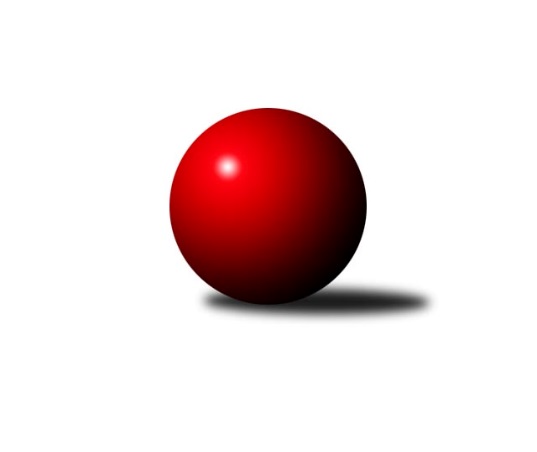 Č.2Ročník 2013/2014	3.5.2024 Krajský přebor OL 2013/2014Statistika 2. kolaTabulka družstev:		družstvo	záp	výh	rem	proh	skore	sety	průměr	body	plné	dorážka	chyby	1.	Spartak Přerov ˝C˝	2	2	0	0	24 : 8 	(17.5 : 6.5)	2487	4	1711	776	37	2.	TJ Kovohutě Břidličná ˝A˝	2	2	0	0	22 : 10 	(12.0 : 12.0)	2411	4	1675	736	26	3.	KK Zábřeh  ˝C˝	2	1	1	0	20 : 12 	(14.0 : 10.0)	2314	3	1622	693	58.5	4.	TJ Horní Benešov ˝C˝	2	1	0	1	20 : 12 	(13.0 : 11.0)	2562	2	1794	768	47.5	5.	KK Šumperk ˝B˝	2	1	0	1	20 : 12 	(15.0 : 9.0)	2449	2	1709	740	44.5	6.	KK Jiskra Rýmařov ˝B˝	1	1	0	0	10 : 6 	(8.0 : 4.0)	2585	2	1809	776	38	7.	SKK Jeseník ˝B˝	2	1	0	1	16 : 16 	(13.0 : 11.0)	2412	2	1687	725	42	8.	TJ Tatran Litovel	2	1	0	1	12 : 20 	(10.0 : 14.0)	2386	2	1687	699	51	9.	TJ Sokol Mohelnice	2	0	1	1	14 : 18 	(10.0 : 14.0)	2431	1	1678	753	37	10.	TJ Kovohutě Břidličná ˝B˝	2	0	1	1	12 : 20 	(12.0 : 12.0)	2388	1	1683	705	48	11.	KK PEPINO Bruntál	2	0	1	1	10 : 22 	(9.0 : 15.0)	2347	1	1654	693	49.5	12.	TJ  Krnov ˝B˝	1	0	0	1	4 : 12 	(2.5 : 9.5)	2413	0	1723	690	63	13.	KKŽ Šternberk ˝A˝	2	0	0	2	8 : 24 	(8.0 : 16.0)	2364	0	1650	714	46.5Tabulka doma:		družstvo	záp	výh	rem	proh	skore	sety	průměr	body	maximum	minimum	1.	TJ Kovohutě Břidličná ˝A˝	2	2	0	0	22 : 10 	(12.0 : 12.0)	2411	4	2420	2401	2.	TJ Horní Benešov ˝C˝	1	1	0	0	14 : 2 	(9.0 : 3.0)	2607	2	2607	2607	3.	KK Šumperk ˝B˝	1	1	0	0	14 : 2 	(9.0 : 3.0)	2533	2	2533	2533	4.	Spartak Přerov ˝C˝	1	1	0	0	12 : 4 	(9.5 : 2.5)	2537	2	2537	2537	5.	KK Zábřeh  ˝C˝	1	1	0	0	12 : 4 	(8.0 : 4.0)	2388	2	2388	2388	6.	KK Jiskra Rýmařov ˝B˝	1	1	0	0	10 : 6 	(8.0 : 4.0)	2585	2	2585	2585	7.	SKK Jeseník ˝B˝	1	1	0	0	10 : 6 	(8.0 : 4.0)	2503	2	2503	2503	8.	TJ Tatran Litovel	1	1	0	0	10 : 6 	(7.0 : 5.0)	2356	2	2356	2356	9.	TJ Kovohutě Břidličná ˝B˝	1	0	1	0	8 : 8 	(6.0 : 6.0)	2394	1	2394	2394	10.	KK PEPINO Bruntál	1	0	1	0	8 : 8 	(6.0 : 6.0)	2285	1	2285	2285	11.	TJ  Krnov ˝B˝	0	0	0	0	0 : 0 	(0.0 : 0.0)	0	0	0	0	12.	TJ Sokol Mohelnice	0	0	0	0	0 : 0 	(0.0 : 0.0)	0	0	0	0	13.	KKŽ Šternberk ˝A˝	1	0	0	1	4 : 12 	(4.0 : 8.0)	2407	0	2407	2407Tabulka venku:		družstvo	záp	výh	rem	proh	skore	sety	průměr	body	maximum	minimum	1.	Spartak Přerov ˝C˝	1	1	0	0	12 : 4 	(8.0 : 4.0)	2436	2	2436	2436	2.	KK Zábřeh  ˝C˝	1	0	1	0	8 : 8 	(6.0 : 6.0)	2240	1	2240	2240	3.	TJ Sokol Mohelnice	2	0	1	1	14 : 18 	(10.0 : 14.0)	2431	1	2451	2410	4.	KK Jiskra Rýmařov ˝B˝	0	0	0	0	0 : 0 	(0.0 : 0.0)	0	0	0	0	5.	TJ Kovohutě Břidličná ˝A˝	0	0	0	0	0 : 0 	(0.0 : 0.0)	0	0	0	0	6.	TJ Horní Benešov ˝C˝	1	0	0	1	6 : 10 	(4.0 : 8.0)	2517	0	2517	2517	7.	KK Šumperk ˝B˝	1	0	0	1	6 : 10 	(6.0 : 6.0)	2365	0	2365	2365	8.	SKK Jeseník ˝B˝	1	0	0	1	6 : 10 	(5.0 : 7.0)	2320	0	2320	2320	9.	TJ  Krnov ˝B˝	1	0	0	1	4 : 12 	(2.5 : 9.5)	2413	0	2413	2413	10.	TJ Kovohutě Břidličná ˝B˝	1	0	0	1	4 : 12 	(6.0 : 6.0)	2381	0	2381	2381	11.	KKŽ Šternberk ˝A˝	1	0	0	1	4 : 12 	(4.0 : 8.0)	2321	0	2321	2321	12.	TJ Tatran Litovel	1	0	0	1	2 : 14 	(3.0 : 9.0)	2416	0	2416	2416	13.	KK PEPINO Bruntál	1	0	0	1	2 : 14 	(3.0 : 9.0)	2408	0	2408	2408Tabulka podzimní části:		družstvo	záp	výh	rem	proh	skore	sety	průměr	body	doma	venku	1.	Spartak Přerov ˝C˝	2	2	0	0	24 : 8 	(17.5 : 6.5)	2487	4 	1 	0 	0 	1 	0 	0	2.	TJ Kovohutě Břidličná ˝A˝	2	2	0	0	22 : 10 	(12.0 : 12.0)	2411	4 	2 	0 	0 	0 	0 	0	3.	KK Zábřeh  ˝C˝	2	1	1	0	20 : 12 	(14.0 : 10.0)	2314	3 	1 	0 	0 	0 	1 	0	4.	TJ Horní Benešov ˝C˝	2	1	0	1	20 : 12 	(13.0 : 11.0)	2562	2 	1 	0 	0 	0 	0 	1	5.	KK Šumperk ˝B˝	2	1	0	1	20 : 12 	(15.0 : 9.0)	2449	2 	1 	0 	0 	0 	0 	1	6.	KK Jiskra Rýmařov ˝B˝	1	1	0	0	10 : 6 	(8.0 : 4.0)	2585	2 	1 	0 	0 	0 	0 	0	7.	SKK Jeseník ˝B˝	2	1	0	1	16 : 16 	(13.0 : 11.0)	2412	2 	1 	0 	0 	0 	0 	1	8.	TJ Tatran Litovel	2	1	0	1	12 : 20 	(10.0 : 14.0)	2386	2 	1 	0 	0 	0 	0 	1	9.	TJ Sokol Mohelnice	2	0	1	1	14 : 18 	(10.0 : 14.0)	2431	1 	0 	0 	0 	0 	1 	1	10.	TJ Kovohutě Břidličná ˝B˝	2	0	1	1	12 : 20 	(12.0 : 12.0)	2388	1 	0 	1 	0 	0 	0 	1	11.	KK PEPINO Bruntál	2	0	1	1	10 : 22 	(9.0 : 15.0)	2347	1 	0 	1 	0 	0 	0 	1	12.	TJ  Krnov ˝B˝	1	0	0	1	4 : 12 	(2.5 : 9.5)	2413	0 	0 	0 	0 	0 	0 	1	13.	KKŽ Šternberk ˝A˝	2	0	0	2	8 : 24 	(8.0 : 16.0)	2364	0 	0 	0 	1 	0 	0 	1Tabulka jarní části:		družstvo	záp	výh	rem	proh	skore	sety	průměr	body	doma	venku	1.	TJ Horní Benešov ˝C˝	0	0	0	0	0 : 0 	(0.0 : 0.0)	0	0 	0 	0 	0 	0 	0 	0 	2.	KK Zábřeh  ˝C˝	0	0	0	0	0 : 0 	(0.0 : 0.0)	0	0 	0 	0 	0 	0 	0 	0 	3.	KK Šumperk ˝B˝	0	0	0	0	0 : 0 	(0.0 : 0.0)	0	0 	0 	0 	0 	0 	0 	0 	4.	KK Jiskra Rýmařov ˝B˝	0	0	0	0	0 : 0 	(0.0 : 0.0)	0	0 	0 	0 	0 	0 	0 	0 	5.	KK PEPINO Bruntál	0	0	0	0	0 : 0 	(0.0 : 0.0)	0	0 	0 	0 	0 	0 	0 	0 	6.	SKK Jeseník ˝B˝	0	0	0	0	0 : 0 	(0.0 : 0.0)	0	0 	0 	0 	0 	0 	0 	0 	7.	TJ  Krnov ˝B˝	0	0	0	0	0 : 0 	(0.0 : 0.0)	0	0 	0 	0 	0 	0 	0 	0 	8.	TJ Sokol Mohelnice	0	0	0	0	0 : 0 	(0.0 : 0.0)	0	0 	0 	0 	0 	0 	0 	0 	9.	TJ Tatran Litovel	0	0	0	0	0 : 0 	(0.0 : 0.0)	0	0 	0 	0 	0 	0 	0 	0 	10.	TJ Kovohutě Břidličná ˝B˝	0	0	0	0	0 : 0 	(0.0 : 0.0)	0	0 	0 	0 	0 	0 	0 	0 	11.	TJ Kovohutě Břidličná ˝A˝	0	0	0	0	0 : 0 	(0.0 : 0.0)	0	0 	0 	0 	0 	0 	0 	0 	12.	KKŽ Šternberk ˝A˝	0	0	0	0	0 : 0 	(0.0 : 0.0)	0	0 	0 	0 	0 	0 	0 	0 	13.	Spartak Přerov ˝C˝	0	0	0	0	0 : 0 	(0.0 : 0.0)	0	0 	0 	0 	0 	0 	0 	0 Zisk bodů pro družstvo:		jméno hráče	družstvo	body	zápasy	v %	dílčí body	sety	v %	1.	Jan Körner 	KK Zábřeh  ˝C˝ 	4	/	2	(100%)		/		(%)	2.	Jiří Kropáč 	-- volný los -- 	4	/	2	(100%)		/		(%)	3.	Petr Matějka 	KK Šumperk ˝B˝ 	4	/	2	(100%)		/		(%)	4.	Zdeněk Fiury ml.	TJ Kovohutě Břidličná ˝B˝ 	4	/	2	(100%)		/		(%)	5.	Ludvík Vymazal 	TJ Tatran Litovel 	4	/	2	(100%)		/		(%)	6.	Ivo Mrhal st.	TJ Kovohutě Břidličná ˝A˝ 	4	/	2	(100%)		/		(%)	7.	Jiří Kohoutek 	Spartak Přerov ˝C˝ 	4	/	2	(100%)		/		(%)	8.	Petr Chlachula 	KK Jiskra Rýmařov ˝B˝ 	4	/	2	(100%)		/		(%)	9.	Petr Pick 	KKŽ Šternberk ˝A˝ 	4	/	2	(100%)		/		(%)	10.	Marek Hampl 	KK Jiskra Rýmařov ˝B˝ 	4	/	2	(100%)		/		(%)	11.	Jaromír Hendrych ml. 	TJ Horní Benešov ˝C˝ 	4	/	2	(100%)		/		(%)	12.	Jiří Procházka 	TJ Kovohutě Břidličná ˝A˝ 	4	/	2	(100%)		/		(%)	13.	Michal Vavrák 	TJ Horní Benešov ˝C˝ 	4	/	2	(100%)		/		(%)	14.	Jan Tögel 	-- volný los -- 	4	/	2	(100%)		/		(%)	15.	Luděk Zeman 	TJ Horní Benešov ˝C˝ 	4	/	2	(100%)		/		(%)	16.	František Langer 	KK Zábřeh  ˝C˝ 	4	/	2	(100%)		/		(%)	17.	Karel Kučera 	SKK Jeseník ˝B˝ 	4	/	2	(100%)		/		(%)	18.	Tomáš Janalík 	KK PEPINO Bruntál 	4	/	2	(100%)		/		(%)	19.	Michal Symerský 	Spartak Přerov ˝C˝ 	4	/	2	(100%)		/		(%)	20.	Jaromíra Smejkalová 	SKK Jeseník ˝B˝ 	4	/	2	(100%)		/		(%)	21.	Jiří Srovnal 	KK Zábřeh  ˝C˝ 	4	/	2	(100%)		/		(%)	22.	Leoš Řepka 	TJ Kovohutě Břidličná ˝A˝ 	4	/	2	(100%)		/		(%)	23.	Gustav Vojtek 	KK Šumperk ˝B˝ 	4	/	2	(100%)		/		(%)	24.	Zdeněk Chmela ml.	TJ Kovohutě Břidličná ˝B˝ 	4	/	2	(100%)		/		(%)	25.	Zdeněk Šebesta 	TJ Sokol Mohelnice 	4	/	2	(100%)		/		(%)	26.	Josef Suchan 	KK Šumperk ˝B˝ 	2	/	1	(100%)		/		(%)	27.	Jan Lenhart 	Spartak Přerov ˝C˝ 	2	/	1	(100%)		/		(%)	28.	Jiří Karafiát 	KK Zábřeh  ˝C˝ 	2	/	1	(100%)		/		(%)	29.	Miroslav Adámek 	KK Šumperk ˝B˝ 	2	/	1	(100%)		/		(%)	30.	Stanislav Beňa st.	Spartak Přerov ˝C˝ 	2	/	1	(100%)		/		(%)	31.	Libor Daňa 	Spartak Přerov ˝C˝ 	2	/	1	(100%)		/		(%)	32.	Zdeněk Fiury st.	TJ Kovohutě Břidličná ˝B˝ 	2	/	1	(100%)		/		(%)	33.	František Všetička 	-- volný los -- 	2	/	1	(100%)		/		(%)	34.	Jiří Večeřa 	TJ Kovohutě Břidličná ˝A˝ 	2	/	1	(100%)		/		(%)	35.	Tomáš Potácel 	TJ Sokol Mohelnice 	2	/	1	(100%)		/		(%)	36.	Jiří Polášek 	KK Jiskra Rýmařov ˝B˝ 	2	/	2	(50%)		/		(%)	37.	Lukáš Janalík 	KK PEPINO Bruntál 	2	/	2	(50%)		/		(%)	38.	Dagmar Jílková 	TJ Sokol Mohelnice 	2	/	2	(50%)		/		(%)	39.	Zdeněk Vojáček 	KKŽ Šternberk ˝A˝ 	2	/	2	(50%)		/		(%)	40.	Martin Mikeska 	KK Jiskra Rýmařov ˝B˝ 	2	/	2	(50%)		/		(%)	41.	Rostislav Petřík 	Spartak Přerov ˝C˝ 	2	/	2	(50%)		/		(%)	42.	Leopold Jašek 	-- volný los -- 	2	/	2	(50%)		/		(%)	43.	Miroslav Setinský 	SKK Jeseník ˝B˝ 	2	/	2	(50%)		/		(%)	44.	Stanislav Brosinger 	TJ Tatran Litovel 	2	/	2	(50%)		/		(%)	45.	David Láčík 	TJ Horní Benešov ˝C˝ 	2	/	2	(50%)		/		(%)	46.	Jaromír Hendrych st. 	TJ Horní Benešov ˝C˝ 	2	/	2	(50%)		/		(%)	47.	Eva Křapková 	SKK Jeseník ˝B˝ 	2	/	2	(50%)		/		(%)	48.	Milan Vymazal 	KK Šumperk ˝B˝ 	2	/	2	(50%)		/		(%)	49.	Miroslav Bodanský 	KK Zábřeh  ˝C˝ 	2	/	2	(50%)		/		(%)	50.	Josef Mikeska 	KK Jiskra Rýmařov ˝B˝ 	2	/	2	(50%)		/		(%)	51.	Zdeněk Chmela st.	TJ Kovohutě Břidličná ˝B˝ 	2	/	2	(50%)		/		(%)	52.	František Vícha 	TJ  Krnov ˝B˝ 	2	/	2	(50%)		/		(%)	53.	Vladimír Vavrečka 	TJ  Krnov ˝B˝ 	2	/	2	(50%)		/		(%)	54.	Pavel Ďuriš st. 	KKŽ Šternberk ˝A˝ 	2	/	2	(50%)		/		(%)	55.	Rostislav Krejčí 	TJ Sokol Mohelnice 	2	/	2	(50%)		/		(%)	56.	Michal Strachota 	KK Šumperk ˝B˝ 	2	/	2	(50%)		/		(%)	57.	Jiří Jedlička 	TJ  Krnov ˝B˝ 	2	/	2	(50%)		/		(%)	58.	Vítězslav Kadlec 	TJ  Krnov ˝B˝ 	2	/	2	(50%)		/		(%)	59.	Tomáš Havlíček 	Spartak Přerov ˝C˝ 	0	/	1	(0%)		/		(%)	60.	Josef Veselý 	TJ Kovohutě Břidličná ˝B˝ 	0	/	1	(0%)		/		(%)	61.	Miloslav Krchov 	TJ Kovohutě Břidličná ˝B˝ 	0	/	1	(0%)		/		(%)	62.	Pavel Jalůvka 	TJ  Krnov ˝B˝ 	0	/	1	(0%)		/		(%)	63.	Dušan Říha 	-- volný los -- 	0	/	1	(0%)		/		(%)	64.	Alena Vrbová 	SKK Jeseník ˝B˝ 	0	/	1	(0%)		/		(%)	65.	Vladimír Štrbík 	TJ Kovohutě Břidličná ˝B˝ 	0	/	1	(0%)		/		(%)	66.	Zdeněk Sobota 	TJ Sokol Mohelnice 	0	/	1	(0%)		/		(%)	67.	Josef Novotný 	KK PEPINO Bruntál 	0	/	1	(0%)		/		(%)	68.	Ludovít Kumi 	TJ Sokol Mohelnice 	0	/	1	(0%)		/		(%)	69.	Michal Ihnát 	KK Jiskra Rýmařov ˝B˝ 	0	/	1	(0%)		/		(%)	70.	Emil Pick 	KKŽ Šternberk ˝A˝ 	0	/	1	(0%)		/		(%)	71.	Zdeněk Hudec 	KK PEPINO Bruntál 	0	/	1	(0%)		/		(%)	72.	Martin Zavacký 	SKK Jeseník ˝B˝ 	0	/	1	(0%)		/		(%)	73.	Josef Šrámek 	-- volný los -- 	0	/	1	(0%)		/		(%)	74.	Miluše Rychová 	TJ  Krnov ˝B˝ 	0	/	1	(0%)		/		(%)	75.	Anna Drlíková 	TJ Sokol Mohelnice 	0	/	1	(0%)		/		(%)	76.	Rudolf Starchoň 	KK Jiskra Rýmařov ˝B˝ 	0	/	1	(0%)		/		(%)	77.	Libor Čermák 	-- volný los -- 	0	/	1	(0%)		/		(%)	78.	Ota Pidima 	TJ Kovohutě Břidličná ˝A˝ 	0	/	1	(0%)		/		(%)	79.	Jaromír Janošec 	TJ Tatran Litovel 	0	/	1	(0%)		/		(%)	80.	Jindřich Gavenda 	KKŽ Šternberk ˝A˝ 	0	/	1	(0%)		/		(%)	81.	Jaromír Čech 	TJ  Krnov ˝B˝ 	0	/	1	(0%)		/		(%)	82.	Miroslav Mrkos 	KK Šumperk ˝B˝ 	0	/	2	(0%)		/		(%)	83.	Radek Malíšek 	-- volný los -- 	0	/	2	(0%)		/		(%)	84.	Miroslav Sigmund 	TJ Tatran Litovel 	0	/	2	(0%)		/		(%)	85.	Václav Pumprla 	Spartak Přerov ˝C˝ 	0	/	2	(0%)		/		(%)	86.	Tomáš Fiury 	TJ Kovohutě Břidličná ˝A˝ 	0	/	2	(0%)		/		(%)	87.	František Ocelák 	KK PEPINO Bruntál 	0	/	2	(0%)		/		(%)	88.	Jaroslav Vidim 	TJ Tatran Litovel 	0	/	2	(0%)		/		(%)	89.	Jaroslav Jílek 	TJ Sokol Mohelnice 	0	/	2	(0%)		/		(%)	90.	Jana Fousková 	SKK Jeseník ˝B˝ 	0	/	2	(0%)		/		(%)	91.	Jan Doseděl 	TJ Kovohutě Břidličná ˝A˝ 	0	/	2	(0%)		/		(%)	92.	Petr Otáhal 	TJ Kovohutě Břidličná ˝B˝ 	0	/	2	(0%)		/		(%)	93.	Pavel Smejkal 	KKŽ Šternberk ˝A˝ 	0	/	2	(0%)		/		(%)	94.	Michal Rašťák 	TJ Horní Benešov ˝C˝ 	0	/	2	(0%)		/		(%)	95.	Richard Janalík 	KK PEPINO Bruntál 	0	/	2	(0%)		/		(%)	96.	Václav Gřešek 	KKŽ Šternberk ˝A˝ 	0	/	2	(0%)		/		(%)	97.	Jaroslav Ďulík 	TJ Tatran Litovel 	0	/	2	(0%)		/		(%)	98.	Pavel Dvořák 	KK PEPINO Bruntál 	0	/	2	(0%)		/		(%)	99.	Václav Čamek 	KK Zábřeh  ˝C˝ 	0	/	2	(0%)		/		(%)Průměry na kuželnách:		kuželna	průměr	plné	dorážka	chyby	výkon na hráče	1.	HKK Olomouc, 1-8	2551	1768	783	36.0	(425.3)	2.	KK Jiskra Rýmařov, 1-4	2551	1793	758	43.5	(425.2)	3.	 Horní Benešov, 1-4	2511	1759	752	49.0	(418.6)	4.	SKK Jeseník, 1-4	2477	1710	767	38.0	(412.8)	5.	TJ Spartak Přerov, 1-6	2475	1734	741	50.5	(412.5)	6.	KK Šumperk, 1-4	2470	1710	760	38.5	(411.8)	7.	KKŽ Šternberk, 1-2	2421	1673	748	39.0	(403.6)	8.	TJ Kovohutě Břidličná, 1-2	2395	1676	718	40.2	(399.2)	9.	KK Zábřeh, 1-4	2354	1652	702	52.5	(392.4)	10.	TJ Tatran Litovel, 1-2	2338	1660	678	50.0	(389.7)	11.	TJ Krnov, 1-2	2305	1663	642	68.5	(384.3)	12.	KK Pepino Bruntál, 1-2	2262	1590	672	56.5	(377.1)Nejlepší výkony na kuželnách:HKK Olomouc, 1-8KK Jiskra Rýmařov ˝B˝	2553	1. kolo	Marek Hampl 	KK Jiskra Rýmařov ˝B˝	450	1. kolo-- volný los --	2550	1. kolo	Leopold Jašek 	-- volný los --	446	1. kolo		. kolo	Petr Chlachula 	KK Jiskra Rýmařov ˝B˝	438	1. kolo		. kolo	Josef Mikeska 	KK Jiskra Rýmařov ˝B˝	437	1. kolo		. kolo	Jan Tögel 	-- volný los --	431	1. kolo		. kolo	Jiří Polášek 	KK Jiskra Rýmařov ˝B˝	430	1. kolo		. kolo	Radek Malíšek 	-- volný los --	430	1. kolo		. kolo	Libor Čermák 	-- volný los --	422	1. kolo		. kolo	Jiří Kropáč 	-- volný los --	414	1. kolo		. kolo	Martin Mikeska 	KK Jiskra Rýmařov ˝B˝	411	1. koloKK Jiskra Rýmařov, 1-4KK Jiskra Rýmařov ˝B˝	2585	2. kolo	Petr Chlachula 	KK Jiskra Rýmařov ˝B˝	464	2. koloTJ Horní Benešov ˝C˝	2517	2. kolo	Marek Hampl 	KK Jiskra Rýmařov ˝B˝	453	2. kolo		. kolo	Martin Mikeska 	KK Jiskra Rýmařov ˝B˝	448	2. kolo		. kolo	Jaromír Hendrych ml. 	TJ Horní Benešov ˝C˝	433	2. kolo		. kolo	David Láčík 	TJ Horní Benešov ˝C˝	431	2. kolo		. kolo	Michal Ihnát 	KK Jiskra Rýmařov ˝B˝	428	2. kolo		. kolo	Jaromír Hendrych st. 	TJ Horní Benešov ˝C˝	425	2. kolo		. kolo	Luděk Zeman 	TJ Horní Benešov ˝C˝	421	2. kolo		. kolo	Josef Mikeska 	KK Jiskra Rýmařov ˝B˝	414	2. kolo		. kolo	Michal Vavrák 	TJ Horní Benešov ˝C˝	404	2. kolo Horní Benešov, 1-4TJ Horní Benešov ˝C˝	2607	1. kolo	Michal Vavrák 	TJ Horní Benešov ˝C˝	460	1. koloTJ Tatran Litovel	2416	1. kolo	Ludvík Vymazal 	TJ Tatran Litovel	456	1. kolo		. kolo	Jaromír Hendrych ml. 	TJ Horní Benešov ˝C˝	449	1. kolo		. kolo	Luděk Zeman 	TJ Horní Benešov ˝C˝	448	1. kolo		. kolo	Jaromír Hendrych st. 	TJ Horní Benešov ˝C˝	440	1. kolo		. kolo	Jaromír Janošec 	TJ Tatran Litovel	438	1. kolo		. kolo	Jaroslav Vidim 	TJ Tatran Litovel	412	1. kolo		. kolo	David Láčík 	TJ Horní Benešov ˝C˝	410	1. kolo		. kolo	Miroslav Sigmund 	TJ Tatran Litovel	400	1. kolo		. kolo	Michal Rašťák 	TJ Horní Benešov ˝C˝	400	1. koloSKK Jeseník, 1-4SKK Jeseník ˝B˝	2503	1. kolo	Karel Kučera 	SKK Jeseník ˝B˝	439	1. koloTJ Sokol Mohelnice	2451	1. kolo	Tomáš Potácel 	TJ Sokol Mohelnice	436	1. kolo		. kolo	Jaromíra Smejkalová 	SKK Jeseník ˝B˝	431	1. kolo		. kolo	Eva Křapková 	SKK Jeseník ˝B˝	423	1. kolo		. kolo	Jaroslav Jílek 	TJ Sokol Mohelnice	420	1. kolo		. kolo	Zdeněk Šebesta 	TJ Sokol Mohelnice	413	1. kolo		. kolo	Rostislav Krejčí 	TJ Sokol Mohelnice	409	1. kolo		. kolo	Martin Zavacký 	SKK Jeseník ˝B˝	407	1. kolo		. kolo	Jana Fousková 	SKK Jeseník ˝B˝	405	1. kolo		. kolo	Miroslav Setinský 	SKK Jeseník ˝B˝	398	1. koloTJ Spartak Přerov, 1-6Spartak Přerov ˝C˝	2537	1. kolo	Vítězslav Kadlec 	TJ  Krnov ˝B˝	489	1. koloTJ  Krnov ˝B˝	2413	1. kolo	Jiří Kohoutek 	Spartak Přerov ˝C˝	460	1. kolo		. kolo	Rostislav Petřík 	Spartak Přerov ˝C˝	435	1. kolo		. kolo	František Vícha 	TJ  Krnov ˝B˝	434	1. kolo		. kolo	Stanislav Beňa st.	Spartak Přerov ˝C˝	419	1. kolo		. kolo	Václav Pumprla 	Spartak Přerov ˝C˝	413	1. kolo		. kolo	Tomáš Havlíček 	Spartak Přerov ˝C˝	408	1. kolo		. kolo	Michal Symerský 	Spartak Přerov ˝C˝	402	1. kolo		. kolo	Vladimír Vavrečka 	TJ  Krnov ˝B˝	391	1. kolo		. kolo	Jiří Jedlička 	TJ  Krnov ˝B˝	385	1. koloKK Šumperk, 1-4KK Šumperk ˝B˝	2533	1. kolo	Gustav Vojtek 	KK Šumperk ˝B˝	465	1. koloKK PEPINO Bruntál	2408	1. kolo	Lukáš Janalík 	KK PEPINO Bruntál	437	1. kolo		. kolo	Milan Vymazal 	KK Šumperk ˝B˝	431	1. kolo		. kolo	Petr Matějka 	KK Šumperk ˝B˝	428	1. kolo		. kolo	Josef Suchan 	KK Šumperk ˝B˝	428	1. kolo		. kolo	František Ocelák 	KK PEPINO Bruntál	413	1. kolo		. kolo	Tomáš Janalík 	KK PEPINO Bruntál	412	1. kolo		. kolo	Miroslav Mrkos 	KK Šumperk ˝B˝	393	1. kolo		. kolo	Richard Janalík 	KK PEPINO Bruntál	390	1. kolo		. kolo	Michal Strachota 	KK Šumperk ˝B˝	388	1. koloKKŽ Šternberk, 1-2Spartak Přerov ˝C˝	2436	2. kolo	Petr Pick 	KKŽ Šternberk ˝A˝	433	2. koloKKŽ Šternberk ˝A˝	2407	2. kolo	Jan Lenhart 	Spartak Přerov ˝C˝	423	2. kolo		. kolo	Michal Symerský 	Spartak Přerov ˝C˝	421	2. kolo		. kolo	Rostislav Petřík 	Spartak Přerov ˝C˝	415	2. kolo		. kolo	Václav Gřešek 	KKŽ Šternberk ˝A˝	412	2. kolo		. kolo	Pavel Ďuriš st. 	KKŽ Šternberk ˝A˝	401	2. kolo		. kolo	Zdeněk Vojáček 	KKŽ Šternberk ˝A˝	400	2. kolo		. kolo	Libor Daňa 	Spartak Přerov ˝C˝	393	2. kolo		. kolo	Jiří Kohoutek 	Spartak Přerov ˝C˝	393	2. kolo		. kolo	Václav Pumprla 	Spartak Přerov ˝C˝	391	2. koloTJ Kovohutě Břidličná, 1-2TJ Kovohutě Břidličná ˝A˝	2420	2. kolo	Petr Matějka 	KK Šumperk ˝B˝	436	2. koloTJ Sokol Mohelnice	2410	2. kolo	Zdeněk Fiury st.	TJ Kovohutě Břidličná ˝B˝	425	2. koloTJ Kovohutě Břidličná ˝A˝	2401	1. kolo	Jiří Procházka 	TJ Kovohutě Břidličná ˝A˝	423	2. koloTJ Kovohutě Břidličná ˝B˝	2394	2. kolo	Zdeněk Fiury ml.	TJ Kovohutě Břidličná ˝B˝	421	1. koloTJ Kovohutě Břidličná ˝B˝	2381	1. kolo	Jan Doseděl 	TJ Kovohutě Břidličná ˝A˝	421	2. koloKK Šumperk ˝B˝	2365	2. kolo	Ludovít Kumi 	TJ Sokol Mohelnice	418	2. kolo		. kolo	Ivo Mrhal st.	TJ Kovohutě Břidličná ˝A˝	418	2. kolo		. kolo	Zdeněk Fiury ml.	TJ Kovohutě Břidličná ˝B˝	418	2. kolo		. kolo	Jiří Večeřa 	TJ Kovohutě Břidličná ˝A˝	414	1. kolo		. kolo	Gustav Vojtek 	KK Šumperk ˝B˝	414	2. koloKK Zábřeh, 1-4KK Zábřeh  ˝C˝	2388	1. kolo	Petr Pick 	KKŽ Šternberk ˝A˝	428	1. koloKKŽ Šternberk ˝A˝	2321	1. kolo	František Langer 	KK Zábřeh  ˝C˝	424	1. kolo		. kolo	Jan Körner 	KK Zábřeh  ˝C˝	418	1. kolo		. kolo	Zdeněk Vojáček 	KKŽ Šternberk ˝A˝	413	1. kolo		. kolo	Jiří Srovnal 	KK Zábřeh  ˝C˝	403	1. kolo		. kolo	Václav Čamek 	KK Zábřeh  ˝C˝	400	1. kolo		. kolo	Jindřich Gavenda 	KKŽ Šternberk ˝A˝	395	1. kolo		. kolo	Miroslav Bodanský 	KK Zábřeh  ˝C˝	391	1. kolo		. kolo	Pavel Ďuriš st. 	KKŽ Šternberk ˝A˝	383	1. kolo		. kolo	Václav Gřešek 	KKŽ Šternberk ˝A˝	355	1. koloTJ Tatran Litovel, 1-2TJ Tatran Litovel	2356	2. kolo	Stanislav Brosinger 	TJ Tatran Litovel	433	2. koloSKK Jeseník ˝B˝	2320	2. kolo	Jaromíra Smejkalová 	SKK Jeseník ˝B˝	412	2. kolo		. kolo	Karel Kučera 	SKK Jeseník ˝B˝	410	2. kolo		. kolo	Eva Křapková 	SKK Jeseník ˝B˝	408	2. kolo		. kolo	Jaroslav Vidim 	TJ Tatran Litovel	399	2. kolo		. kolo	Ludvík Vymazal 	TJ Tatran Litovel	392	2. kolo		. kolo	Miroslav Sigmund 	TJ Tatran Litovel	390	2. kolo		. kolo	Miroslav Setinský 	SKK Jeseník ˝B˝	382	2. kolo		. kolo	Jaroslav Ďulík 	TJ Tatran Litovel	374	2. kolo		. kolo	Tomáš Truxa 	TJ Tatran Litovel	368	2. koloTJ Krnov, 1-2-- volný los --	2362	2. kolo	Jiří Jedlička 	TJ  Krnov ˝B˝	413	2. koloTJ  Krnov ˝B˝	2249	2. kolo	Leopold Jašek 	-- volný los --	409	2. kolo		. kolo	Radek Malíšek 	-- volný los --	408	2. kolo		. kolo	Jan Tögel 	-- volný los --	407	2. kolo		. kolo	Vladimír Vavrečka 	TJ  Krnov ˝B˝	404	2. kolo		. kolo	Dušan Říha 	-- volný los --	398	2. kolo		. kolo	Jiří Kropáč 	-- volný los --	389	2. kolo		. kolo	Vítězslav Kadlec 	TJ  Krnov ˝B˝	385	2. kolo		. kolo	František Vícha 	TJ  Krnov ˝B˝	358	2. kolo		. kolo	František Všetička 	-- volný los --	351	2. koloKK Pepino Bruntál, 1-2KK PEPINO Bruntál	2285	2. kolo	Jiří Karafiát 	KK Zábřeh  ˝C˝	410	2. koloKK Zábřeh  ˝C˝	2240	2. kolo	Tomáš Janalík 	KK PEPINO Bruntál	402	2. kolo		. kolo	Lukáš Janalík 	KK PEPINO Bruntál	399	2. kolo		. kolo	Richard Janalík 	KK PEPINO Bruntál	396	2. kolo		. kolo	Jan Körner 	KK Zábřeh  ˝C˝	388	2. kolo		. kolo	Jiří Srovnal 	KK Zábřeh  ˝C˝	381	2. kolo		. kolo	Josef Novotný 	KK PEPINO Bruntál	379	2. kolo		. kolo	Pavel Dvořák 	KK PEPINO Bruntál	371	2. kolo		. kolo	Václav Čamek 	KK Zábřeh  ˝C˝	365	2. kolo		. kolo	Miroslav Bodanský 	KK Zábřeh  ˝C˝	349	2. koloČetnost výsledků:	8.0 : 8.0	2x	4.0 : 12.0	3x	14.0 : 2.0	2x	12.0 : 4.0	3x	10.0 : 6.0	4x